Как провести новогодние каникулы с пользой для ребенка.Новый год, долгожданный семейный праздник! Впереди несколько выходных дней, и хочется провести их с пользой для семьи. Что самое главное для родителей? Конечно благополучие их детей. 
  Дети получают огромное удовольствие (и пользу!) от совместной с родителями работы. Предложите ребенку вместе украсить квартиру к празднику. Продумайте, что можно поручить малышу в процессе приготовления праздничных блюд. При этом, следует учитывать возрастные особенности дошкольника - он быстро устает (поручите несложное задание), движения рук не достаточно скоординированы (может разбить хрупкие предметы). 

Проводить досуг можно по-разному:
*Сходить с ребенком на Новогоднее представление.
*Принять участие в народных гуляньях.
*Совершить совместные покупки подарков для близких.
*Посетить выставки или музеи.
*Сходить в кинотеатр.
*Отдохнуть в аквапарке или бассейне.
*Принять участие в мастер классах.
*Сходить в гости к друзьям.
*Позаниматься вместе спортом.
*И, конечно, ПОИГРАТЬ!.. 
Не важно, что именно Вы запланировали на выходные, главное - захватите с собой хорошее настроение. Тогда вся семья получит огромное удовольствие от общения друг с другом и станет счастливее. 
Как мы знаем, личностные качества ребенка формируются в процессе общения, поэтому дети - способные творить, созидать, любить, прощать... растут в счастливых семьях.И главным девизом выходных должен стать:«Побольше положительных эмоций!»        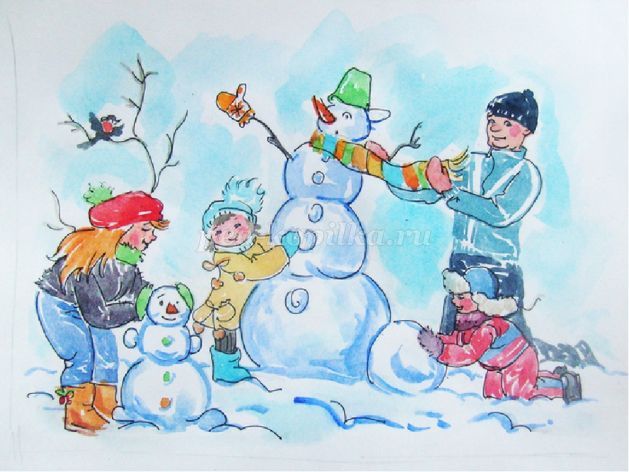 